YEDA Quick-Start Guide
Updated 7/3/2022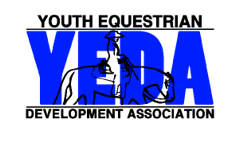 Requirements for Coaches:Teams must apply for membership annually on the official YEDA membership form, and such form must be properly signed by those required do so. Such form shall also identify the team coach and any representatives authorized to represent the member team. All team riders must have a Coach present at the horse show.All Coaches must be at least 21 years old.All coaches must carry professional liability coverage for coaching activities at YEDA events. (If you currently do not have coverage, you may obtain professional liability coverage through an equine insurance provider.)Proof of professional liability insurance must be submitted to YEDA office prior to the first competition date of each year.If the coach on record cannot attend a show date, a substitute/proxy YEDA coach member can be appointed. This needs to be arranged by the coach on record, and a completed proxy coach form must be submitted with entries or turned into the show secretary prior to the show. (The substitute coach must be a YEDA coach member).If You Are a New Coach or New Team:❏ Check out the SHOWYEDA.com Website for information on how to start a team and more!❏ Meet the Founders and Staff! It is a good idea for new teams to introduce themselves by contacting one of the founding members.  They are excited to help you understand YEDA, and assist you with any questions you have. ❏ Now you can start the process of joining YEDA. Visit the Official YEDA Website at www.showyeda.com to access all information that you will need to start a new team; enroll your team; join as a coach and enroll your individual team members. ❏ Complete the Coach application.❏ Complete the Team Membership application. ❏ Have your riders complete their membership applications. Riders will need the help of the coach to be sure they are answering questions appropriately and coaches will need to sign this form. Consult the YEDA rulebook for more details on the divisions and skill levels. (If you are unsure about your rider’s placement, talk to one of our founders or officials.)❏ Print out the YEDA Rule Book and this “Quick-Start Guide” and place it in a binder for future reference!❏ Familiarize yourself with the YEDA Scholarship Incentive Fund and talk with your students about the advantages of enrolling. ❏ Make sure each of your riders has ordered a YEDA shirt. Each rider needs to order their own YEDA logoed oxford shirt at least 30 days prior to the first competition.  Sizing, cost, color information and order form can be found online. http://showyeda.com/official-apparel/ Only one rider per form, please.Costs of a YEDA Team and a YEDA Individual ❏ Team Payment: Include with the Team Membership form a check, see form for pricing. YEDA Team Registration Form ❏ Individual Member Payment & Back Number Fee: Include with the Individual Membership form a check for $60 payable to YEDA. All the proceeds of the back number sales go directly to the Scholarship Incentive Fund (SIF).❏ Coach membership forms & payments: Include with the Coach Membership form a check for $50 payable to YEDA.❏ YEDA Show Shirt: Each rider needs to order their own YEDA logoed oxford shirt at least 30 days prior to the first competition.  Sizing, cost, color information, and order form can be found online. http://showyeda.com/official-apparel/ Only one rider per form, please. General Horse Show Protocol❏ Be sure you have an official back number for each rider.❏ Have your riders Official YEDA Show Shirt ordered and received prior to the first horse show.  Please allow 30 days for delivery. The shirt can be fitted and tailored but no material alterations or adornments.❏ All YEDA shows will require pre-entry. Please see the showbill for details. Show Schedule and Showbills ❏ Arrive at the horse show with your team to the show grounds to observe any schooling that may take place. Attend the coaches meeting at the designated time to represent your team and to fill out the necessary paperwork. ❏ The draw will be held either before or during the show. Know your rider’s height/weight.❏ Check the official program for accuracy to be sure your riders have been entered correctly.❏ Look at the horse description list to see what aids accompany the horse your rider has drawn. Make sure you find the horse before your rider’s class in plenty of time before mounting is allowed. The option to use any of the suggested aids is provided by the horse provider and only as stated on the horse description sheet. The horse provider may make any changes in these options at any time during the competition. You as a coach may also choose not to use suggested aids if you don’t feel they are safe for your rider.➢ Crops are allowed in all levels when designated by horse provider➢ Pearl and Opal riders may never wear spurs no matter the horse description and provider recommendation. ➢ Emerald and Ruby riders may wear only Non-roweled ball spurs when recommended by the horse provider. Western exhibitors should provide their own non-roweled ball spurs➢ Sapphire and Diamond riders may wear ball or roweled spurs when recommended by the horse provider. Western exhibitors should provide their own spurs. Roweled spurs must not be “rock grinders” and must be Steward-approved before the class➢ Please Note: A horse may be added or removed from the Spur/Crop list at any time during a show if the horse provider sees it is in the best interest of the horse.❏ It is the responsibility of the coach and rider to check equipment. If there is a question about the equipment or tightness of girth please ask the steward or horse provider for assistance. (Please don’t adjust equipment without permission.)❏ If any tack needs adjusting ask the horse provider or steward to make the adjustments if they deem it necessary. A coach or rider is NOT allowed to adjust the horse’s tack or equipment.❏ Remind your students to be polite to the horse handler and refrain from any negative comments regarding the horse, tack, or facility. Be gracious and appreciative at all times.❏ Be sure your students understand the class protocol per YEDA rules and are familiar with the Tests that may be asked in their respective divisions.Re-Rides:❏ Read Rule R17  to understand what constitutes a request for a re-rides and re-tests.❏ A re-ride must be requested by the rider’s coach who will approach the steward. The stewards will determine if a re-ride is to be granted.❏ The re-ride must be requested prior to the end of the class. 